SMLOUVA O DÍLOna zhotovení projektové dokumentace, výkon inženýrské činnosti a autorského dozoruČÁST A1.1.	Obecná ustanoveníI.Smluvní strany1.	Objednatel:		Město Rýmařov	Se sídlem:               	náměstí Míru 230/1, 795 01 Rýmařov	Zastoupen:		Ing. Petrem Kloudou - starostou	IČO:                            	00296317	DIČ:                        		CZ00296317		Bankovní spojení: 	Česká spořitelna a.s.	Číslo účtu:          		185 764 5339/0800Osoba oprávněná jednat ve věcech smluvních: 	Ing. Petr Klouda, starosta městaOsoba oprávněná jednat ve věcech technických:	Ing. Libor Hampl, e-mail:	hampl.libor@rymarov.cz, tel. 554 254 318		Jaromír Krobot, e-mail: 	krobot.jaromir@rymarov.cz, tel. 554 254 321 (dále jen  „objednatel“)2.	Zhotovitel:		Obchodní firma: 		RSE Project s.r.o.	Se sídlem: 		Ruská 83/24, 703 00 Ostrava-Vítkovice	Zastoupena:		Ing. Roman Kopřiva, jednatel společnostiIČO:                                      	29398266			DIČ:                                       	CZ29398266Bankovní spojení:               	Komerční banka a.s.Číslo účtu:                            	107-1853910297/0100Osoba oprávněná jednat   ve věcech smluvních:         Ing. Roman Kopřiva, jednatel společnostiOsoba oprávněná jednatve věcech technických:      Ing. Jiří Talášek, vedoucí projektant(dále jen „zhotovitel“)II.Základní ustanovení2.1.	Smluvní strany uzavírají podle § 2586 a násl. zákona č. 89/2012 Sb., občanský zákoník, ve znění pozdějších předpisů (dále jen „občanský zákoník“) tuto Smlouvu na zhotovení projektové dokumentace pro, pro provádění stavby , autorského dozoru a zpracování výkazu výměr - oceněný a neoceněný (dále jen „smlouva“).2.2.	Smluvní strany prohlašují, že údaje uvedené v čl. I této smlouvy jsou v souladu s právní skutečností v době uzavření smlouvy. Smluvní strany se zavazují, že změny dotčených údajů oznámí bez prodlení písemně druhé smluvní straně. Při změně identifikačních údajů smluvních stran včetně změny účtu není nutné uzavírat ke smlouvě dodatek.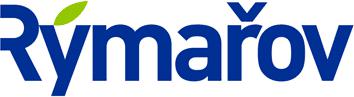 2.3.	Zhotovitel prohlašuje, že je odborně způsobilý k zajištění předmětu plnění podle této smlouvy.2.4.	Předmětem smlouvy je výkon inženýrské činnosti zahrnující přípravné práce, průzkumy, zaměření, zajištění vyjádření správců inženýrských sítí a dotčených orgánů veřejné správy včetně správních poplatků, dále zhotovení projektové dokumentace pro provádění stavby a zpracování položkového rozpočtu stavby na akci nazvanou:„Projektová dokumentace – Opravy místních komunikací v Rýmařově, ulice Strálecká, Nová, Luční, PolníSlunečná“ČÁST BSmlouva o dílo na zhotovení projektové dokumentace a autorského dozoruPředmět plnění3.1.	Zhotovitel se zavazuje zpracovat pro objednatele projektovou dokumentaci pro provádění stavby (dále jen „DPS“), rozpočet stavby, vše na akci blíže specifikovanou v zadávací dokumentaci „Projektová dokumentace – Opravy místních komunikací v Rýmařově, ulice Strálecká, Nová, Luční, Polní a Slunečná“ v katastrálním území Rýmařov, (dále jen „stavba“), projednat ji s dotčenými orgány státní správy a účastníky stavebního řízení (dále jen „dílo“). Projektová dokumentace bude zpracována zhotovitelem na základě vlastních průzkumů a polohopisného a výškopisného zaměření dodaného objednatelem.3.2.	Objednatel se zavazuje včas a řádně provedené dílo v souladu s touto smlouvou převzít a zaplatit za něj cenu uvedenou v čl. VII této smlouvy.Zhotovitel se zavazuje, že autorizovaná osoba se bude podílet na zpracování projektové dokumentace a bude přítomna na jednáních, která budou probíhat ve vzájemně dohodnutých termínech (koordinační schůzky) ke zpracování projektové dokumentace.Specifikace díla je dále uvedena v odst. 3.3. – 3.8. tohoto článku.3.3.	ZaměřeníPředmětem této části díla je zajištění vyjádření správců inženýrských sítí se zákresem těchto sítí do projektové dokumentace. Zajištění vytýčení všech inženýrských sítí. Součástí vlastního zaměření budou i stromy podléhající ochraně dle zvláštních právních předpisů, přičemž zaměření musí podléhat i stromy ve vzdálenosti menší než 5 m od hranic staveniště, případně ploch dotčených stavební činností, a to i na sousedních pozemcích. Vzdálenost se měří od styku kmene s půdou (okraje kořenových náběhů). Součástí zaměření jsou dále vzrostlé, dlouhověké, dendrologicky a esteticky významné keře.3.4.	PrůzkumyZhotovitel se zavazuje provést na svůj náklad a nebezpečí veškeré průzkumy potřebné pro zpracování projektové dokumentace - přípravné práce a průzkumy a zjištění všech existujících inženýrských sítí3.5.	Vypracování dokumentace pro provádění stavbyZhotovitel se zavazuje, že dokumentace (DPS) bude obsahovat:veškeré náležitosti stanovené zákonem č. 183/2006 Sb., v rozsahu a členění dle přílohy č. 6 vyhlášky 499/2006 Sb., a vyhlášky č. 146/2008 Sb., o rozsahu a obsahu projektové dokumentace dopravních staveb ve znění pozdějších předpisů, přizpůsobeném charakteru stavby a zakreslení všech inženýrských sítí dle vyjádření správců sítí (tras technické infrastruktury) dotčených realizací projektované stavby,kompletní dokladovou část obsahující veškerá vyjádření a rozhodnutí příslušných orgánů a organizací pověřených výkonem státní správy a ostatních účastníků správních řízení včetně správců inženýrských sítí (tras technické infrastruktury),dokumentaci stavebních objektů,soupis stavebních prací, dodávek a služeb s výkazem výměr v souladu s platnými právními předpisy, a to rovněž v elektronické podobě,položkový rozpočet nákladů stavby,ve všech paré projektové dokumentace soupis stavebních prací, dodávek a služeb s výkazem výměr (oceněný a neoceněný) a technické podmínky.Zhotovitel prohlašuje, že:projektová dokumentace bude zpracována do podrobností nezbytných pro zpracování nabídky pro realizaci stavby podle platných právních předpisů,technické podmínky stavby budou v souladu s předpisy a normami České republiky a Evropských společenství v oblasti výstavby a stavebnictví,-zapracuje připomínky a změny, které vyjdou najevo či vyplynou v průběhu správního řízení nebo během kontrolních dnů,při projednávání  dokumentace,v dokumentaci a v soupisu stavebních prací, dodávek a služeb s výkazem výměr nebudou uvedeny konkrétní obchodní firmy, názvy nebo jména a příjmení, specifická označení zboží a služeb, které platí pro určitou osobu, popř. její organizační složku za příznačné, patenty na vynálezy, užitné vzory, průmyslové vzory, ochranné známky nebo označení původu, pokud by to vedlo ke zvýhodnění nebo vyloučení určitých dodavatelů nebo určitých výrobků - tyto musí však být v dokumentaci popsány svými standardy a užitnými vlastnostmi. Takovýto odkaz lze připustit, pokud nepovede k neodůvodněnému omezení hospodářské soutěže, přičemž zadavatel je povinen umožnit použití i jiných, kvalitativně a technicky obdobných řešení.3.6	Autorský dozor (vč. spolupráce při provádění a dokončení stavby)Zhotovitel se zavazuje k výkonu autorského dozoru při realizaci stavby v rozsahu dle zákona č. 183/2006Sb., v následujícím rozsahu:účast na veřejnoprávních (správních) řízeních a jednáních za účelem ujasnění nebo vysvětlení souvislostí s příslušnou částí dokumentace souborného řešení projektu, popř. s jejími přijatými či navrhovanými změnami;b)	dozor	při	případném	dopracování	realizační	dokumentace,s vysvětlenímpříslušnýchvazeb,k zabezpečení souladu s dokumentací souborného řešení projektu;autorský dozor při realizaci stavby k zabezpečení souladu s dokumentací souborného řešení projektu,z hlediska vlastního řešení stavby i z hlediska postupu a respektování podmínek výstavby; s poskytováním vysvětlení potřebných pro plynulost výstavby;posuzování návrhů účastníků výstavby na odchylky a změny týkající se dokumentace souborného řešení projektu z pohledu dodržení technicko-ekonomických parametrů stavby, dodržení lhůt výstavby, případně dalších údajů a ukazatelů;navrhování a projednávání změn a odchylek od vlastního řešení projektu, která mohou přispět ke zvýšení efektivnosti dříve přijatého řešení nebo ke snížení či odstranění definovaných rizik projektu, včetně účasti na souvisejících změnových řízeních;operativní zpracování návrhů přijatých drobných úprav a změn dokumentace souborného řešení projektu (netýká se odstraňování chyb a nedodělků DPS) a projednávání postupů a podmínek prací na změnách většího rozsahu, včetně účasti na souvisejících změnových řízeních;účast na kontrolních jednáních o výstavbě (kontrolních dnech), popř. i na jiných jednáních, která bezprostředně neřeší problémy z výkonu autorského dozoru, nebo vyjadřování se k problémům nesouvisejícím bezprostředně s autorským dozorem, pouze v rozsahu či v případech podle dohody v příslušné smlouvě nebo za zvláštních podmínek stanovených smlouvou;dozor nad průběhem případných zkoušek (např. individuálních vyzkoušení či komplexního vyzkoušení), předpokládaných dokumentací souborného řešení projektu nebo smlouvou, účast při předání a převzetí stavby jak ke zkouškám či zkušebnímu provozu, tak také k běžnému užívání, za účelem poskytování informací a vyjadřování stanovisek vztahujících se k výkonu autorského dozoru;odborná podpora a vyjádření v případě požadavků dodavatele stavby na změnu rozsahu a kvality dodávek (výrobků a výkonů) oproti projektu;spolupráci při odevzdání a převzetí stavby od dodavatele, kontrola správnosti provedení dle projektové dokumentace;účast při závěrečné prohlídce stavby.3.7.	Jednotlivé dokumenty, které jsou předmětem díla, předá zhotovitel objednateli takto:dokumenty dle odstavce 3.3. a 3.4. tohoto článku budou objednateli dodány v 1 vyhotovení v listinné podobě a v elektronické podobě *.doc (*.rtf), pro tabulky*.xls, pro skenované dokumenty *.pdf, pro výkresovou dokumentaci *.dwg a zároveň *.pdf, pro fotodokumentaci *.jpg, nebo *.pdf,dokumentace dle odstavce 3.5. a 3.6. tohoto článku smlouvy budou objednateli dodány v 5 vyhotoveních a v elektronické podobě *.doc (*.rtf),pro rozpočty a výkazy výměr *.xls, pro skenované dokumenty *.pdf, pro výkresovou dokumentaci *.dwg a zároveň *.pdf,zajištění kladných vyjádření, stanovisek a rozhodnutí od příslušných dotčených osob, orgánů a správců sítí nutných pro vydání rozhodnutí o umístění stavby a stavebního povolení ve 4 vyhotoveních v listinné podobě (1x originál a 3x kopie), včetně obstarání rozhodnutí o umístění stavby a stavebního povolení,předání smluv (smlouvy o právu provést stavbu, popř. jiných smluv) ve 3 vyhotoveních s podpisem dotčených stran v originálech.3.8.	Projektované stavební práce a dodávky musí zhotovitel ocenit dle platného aktuálního ceníku RTS stavebních prací.IV. Doba a místo plnění4.1.	Zhotovitel je povinen provést a předat objednateli dílo bez vad a nedodělků, které samy o sobě nebrání jeho užívání v termínu do 75 dnů od účinnosti této smlouvy.4.2.	Místo pro předání jednotlivých částí díla je budova Městského úřadu Rýmařov, náměstí Svobody 432/5,795 01 Rýmařov.4.3.	Termín pro dokončení díla může být prodloužen, jestliže překážky v jeho provedení zavinil objednatel, jestliže přerušení prací bylo zaviněno vyšší mocí nebo jinými okolnostmi nezaviněnými zhotovitelem. Nový termín předání díla bude stanoven dohodou obou smluvních stran ve formě písemného dodatku k této smlouvě.V. Předání díla, vlastnické právo a nebezpečí škody5.1.	Závazek zhotovitele provést dílo je splněn jeho řádným provedením a osobním předáním objednateli bez výhrad objednatele, tj. bez vad a nedodělků bránících jeho řádnému užívání a v místě a termínu uvedeném dle čl. IV.odst. 4.1. a 4.2. této smlouvy.5.2.	Objednatel se zavazuje dílo (jeho část) převzít v případě, že bude provedeno bez vad a nedodělků. O předání a převzetí díla (jeho části) zhotovitel sepíše protokol, ve kterém objednatel prohlásí, zda dílo (jeho část) přejímá s výhradami nebo bez výhrad či nikoli a to nejpozději do 10 dnů po předání jednotlivých částí díla.5.3.	Vlastnické právo k projektové dokumentaci a dalším dokumentům a hmotným výstupům, které jsou předmětem díla a nebezpečí škody na nich přechází na objednatele dnem jejich převzetí objednatelem.5.4.	Zhotovitel je povinen mít sjednáno po celou dobu plnění díla až do uplynutí 1 roku od jeho úplného předání pojištění odpovědnosti za škodu způsobenou třetím osobám s limitem plnění ve výši nejméně 1 000 000,- Kč. Kopii pojistné smlouvy je zhotovitel povinen předat objednateli před podpisem této smlouvy.VI. Provádění díla, práva a povinnosti stran6.1. Zhotovitel je zejména povinen:provést dílo řádně, včas a za použití postupů, které odpovídají právním předpisům ČR,b)	dodržovat při provádění díla ujednání této smlouvy, řídit se podklady a pokyny objednatele a vyjádřeními správců sítí a dotčených orgánů státní správy,provést dílo na svůj náklad a své nebezpečí,účastnit se na základě pozvánky objednatele ve vzájemně dohodnutých termínech všech jednání týkajících se díla,poskytnout objednateli požadovanou dokumentaci a součinnost,písemně informovat objednatele o skutečnostech majících vliv na plnění smlouvy, a to neprodleně, nejpozději následující pracovní den poté, kdy příslušná skutečnost nastane nebo zhotovitel zjistí, že by nastat mohla,na základě požadavku objednatele poskytnout dodatečné informace, případně vysvětlení, k dotazům uchazečů o veřejnou zakázku na realizaci stavby vztahujícím se k projektové dokumentaci stavby dle odst. 3.5. této smlouvy. Požadované informace je zhotovitel povinen objednateli poskytnout v písemné podobě (případně dle požadavku objednatele e-mailem) nejpozději do 2 pracovních dnů ode dne doručení požadavku objednatele dle předchozí věty. Objednatel zašle požadavek na poskytnutí dodatečné informace formou písemného sdělení (za písemné sdělení se považuje i sdělení zaslané faxem nebo e-mailem) na:e-mail:  info@rseproject.czpřijetí sdělení zhotovitel objednateli obratem potvrdí stejným způsobem. Tímto se stává sdělení přijatým.dbát při provádění díla dle této smlouvy na ochranu životního prostředí a dodržovat platné technické, bezpečnostní a jiné předpisy včetně předpisů týkajících se ochrany životního prostředí.6.2.	Objednatel se zavazuje, že v rozsahu nevyhnutelně potřebném poskytne zhotoviteli součinnost při zajištění podkladů, doplňujících údajů, upřesnění vyjádření a stanovisek, jejichž potřeba vznikne v průběhu plnění. Tuto součinnost poskytne zhotoviteli ve lhůtě a rozsahu dojednaném oběma smluvními stranami. Omezení nebo neposkytnutí součinnosti se může projevit v prodloužení termínu plnění. Na takovou okolnost je zhotovitel povinen písemně a neprodleně upozornit objednatele, současně s návrhem nového termínu plnění.6.3.	Dojde-li při realizaci díla k jakýmkoliv změnám, doplňkům nebo jeho rozšíření na základě požadavků objednatele, je objednatel povinen předat zhotoviteli soupis těchto změn, který zhotovitel ocení.6.4.	Objednatel si vyhrazuje právo omezit rozsah předmětu díla. Zhotovitel je povinen na toto ujednání přistoupit a akceptovat též poměrné snížení ceny díla.6.5.	V případě, že v průběhu realizace díla vzniknou na straně zhotovitele náklady převyšující dohodnutou cenu díla, je zhotovitel povinen o této skutečnosti písemně informovat objednatele, a to bez zbytečného odkladu, nejpozději do 10 kalendářních dnů ode dne, kdy zhotovitel věděl nebo mohl rozumně předpokládat, že dojde ke zvýšení ceny díla. Náklady, převyšující dohodnutou cenu díla, objednatel uhradí pouze tehdy, bude-li ze strany zhotovitele splněna tato informační povinnost a objednatel se zvýšením ceny projeví písemný souhlas.6.6.	V případě méněprací nebo v případě víceprací jsou obě smluvní strany povinny uzavřít dodatek ke smlouvě vypracovaný objednatelem, ve kterém dohodnou i případnou úpravu termínu předání díla a cenu díla.6.7.	Jestliže objednatel odsouhlasí nové ocenění, vyhotoví písemný dodatek k této smlouvě, který bez zbytečného odkladu zašle zhotoviteli.6.8.	Zhotovitel vyjádří svůj souhlas s dodatkem k této smlouvě tím, že jej podepíše a bez zbytečného odkladu jej zašle objednateli. Zhotovitel má právo vyjádřit své připomínky k dodatku nejpozději do 10 pracovních dnů ode dne doručení dodatku objednatelem.6.9.	Jestliže zhotovitel bez zbytečného odkladu, nejpozději do 10 pracovních dnů ode dne doručení dodatku objednatelem neodešle podepsaný dodatek nebo své připomínky k jeho znění objednateli, má se za to, že jím realizované vícepráce byly předmětem díla, a že byly v ceně díla zahrnuty.VII. Cena díla7.1.	Cena díla je stanovena dohodou smluvních stran jako maximální, s možností její změny pouze za podmínek dle odst. 6.3. až 6.8. této smlouvy. V ceně díla jsou zahrnuty veškeré náklady zhotovitele, dodávky, práce, služby a výkony ve smyslu této smlouvy, v celkové výši rozčleněné takto:Projektová dokumentace – Opravy místních komunikací v Rýmařově, ulice Strálecká, Nová, Luční, Polní a Slunečná5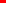 7.2.	Zhotovitel zaručuje úplnost rozpočtu. Zhotovitel přebírá nebezpečí změny okolností.VIII. Platební podmínky8.1.	Objednatel neposkytuje zhotoviteli zálohu.Smluvní strany si sjednávají dílčí plnění. Dílčí plnění se považuje za samostatné zdanitelné plnění uskutečněné dle odst. 8.3. tohoto článku smlouvy8.2.	Cena za dílo bude uhrazena po jednotlivých částech a za podmínky, že dílo (jeho část) bude objednatelem převzato bez výhrad. Výkon autorského dozoru bude uhrazen po dokončení a převzetí stavby objednatelem stavebních prací.8.3.	Podkladem pro úhradu smluvní ceny budou faktury, (dále jen „faktura“), které musí kromě zákonem stanovených náležitostí obsahovat také:IČO objednatele: (002 96 317),předmět smlouvy, tj. text „Projektová dokumentace a autorský dozor – „Projektová dokumentace – Opravy místních komunikací v Rýmařově, ulice Strálecká, Nová, Luční, Polní a Slunečná“ a označení dílčí části provedeného díla,označení banky a čísla účtu, na který má být zaplaceno (pokud je číslo účtu odlišné od čísla uvedeného v čl. I odst. 2, je zhotovitel povinen o této skutečnosti v souladu s odst. 2.2. této smlouvy informovat objednatele),číslo a datum předávacího protokolu se stanoviskem objednatele, že dílo (jeho část) přejímá bez výhrad (předávací protokol musí být přílohou faktury),lhůtu splatnosti faktury,jméno a vlastnoruční podpis osoby, která fakturu vystavila, včetně kontaktního telefonu.8.4.	Lhůta splatnosti dílčích faktur činí 30 kalendářních dnů ode dne jejich doručení objednateli. Stejná lhůta splatnosti platí i při placení jiných plateb (smluvních pokut, úroků z prodlení, náhrady škody apod.)8.5.	Doručení faktury se provede osobně oproti podpisu zmocněné osoby objednatele nebo na dodejku prostřednictvím provozovatele poštovních služeb.8.6.	Nebude-li faktura obsahovat některou povinnou nebo dohodnutou náležitost nebo bude-li chybně vyúčtována cena, je objednatel oprávněn fakturu před uplynutím lhůty splatnosti vrátit zhotoviteli k provedení opravy s vyznačením důvodu vrácení. Zhotovitel provede opravu vystavením nové faktury. Vrátí-li objednatel vadnou fakturu zhotoviteli, přestává běžet původní lhůta splatnosti. Celá lhůta splatnosti běží opět ode dne doručení nově vyhotovené faktury objednateli.8.7.	Smluvní strany se dohodly, že vyúčtovaná smluvní pokuta může být jednostranně započtena vůči ceně díla, kterou je objednatel povinen uhradit.8.8.	Povinnost zaplatit cenu za dílo je splněna dnem připsání příslušné částky na účet zhotovitele.IX. Záruka za jakost a vady díla9.1.	Zhotovitel podpisem předávacího protokolu poskytuje objednateli záruku za to, že dílo (jeho část) nebude trpět žádnými vadami, ať už se jedná o vady technologického postupu, o vady zjevné či skryté nebo o vady právní či faktické a bude plně odpovídat jeho specifikaci a vlastnostem dle této smlouvy, dle platných právních předpisů a technických norem.9.2.	Zhotovitel poskytuje objednateli záruku za dílo (jeho část) v rozsahu dle čl. IX této smlouvy v trvání 60 měsíců, přičemž záruční doba počíná běžet dnem předání řádně zhotoveného díla (jeho části) v souladu s čl.V této smlouvy. V případě oznámení vady díla (jeho části) objednatelem se běh záruční doby staví a počíná znovu běžet ode dne převzetí opraveného reklamovaného díla objednatelem.9.3.	Objednatel je povinen oznámit zhotoviteli vadu díla (jeho části) bez zbytečného odkladu poté, kdy objednatel vadu zjistil, a to písemně na dodejku adresovanou do sídla zhotovitele nebo prostřednictvím elektronické komunikace.9.4.	Zhotovitel je povinen reklamovanou vadu odstranit do 3 pracovních dnů od jejího oznámení objednatelem, pokud se smluvní strany nedohodnou písemně na jiné lhůtě nebo jiném způsobu vyřízení reklamace.9.5.	Pokud zhotovitel neodstraní vadu díla ve lhůtě uvedené v odst. 9.4. této smlouvy, je povinen zaplatit objednateli smluvní pokutu ve výši 1.000,- Kč za každý i započatý den prodlení a za každou reklamovanou vadu.9.6.	V případě prodlení zhotovitele s provedením a předáním části díla objednateli v termínech sjednaných v odst. 4.1. této smlouvy, je zhotovitel povinen zaplatit objednateli smluvní pokutu ve výši 0,2 % z ceny za dílo bez DPH za každý i započatý den prodlení, pokud se smluvní strany nedohodnou jinak.9.7.	Dojde-li k prodlení s plněním díla v důsledku porušení povinnosti sjednané odst.6.1. písm. f) této smlouvy, je zhotovitel povinen zaplatit objednateli smluvní pokutu ve výši 1.000,- Kč za každý zjištěný případ.9.8.	V případě porušení povinnosti dle odst. 6.1. písm. g) této smlouvy se zhotovitel zavazuje zaplatit objednateli smluvní pokutu ve výši 0,05 % z ceny za dílo bez DPH za každý, i započatý den prodlení u každého objednatelem zaslaného požadavku na poskytnutí dodatečné informace.9.9.	V případě neposkytnutí součinnosti nebo prodlení při poskytnutí součinnosti je objednatel povinen zaplatit zhotoviteli smluvní pokutu ve výši 500,- Kč za každý i započatý den prodlení.9.10.	Pokud závazek splnit předmět smlouvy dle jejích jednotlivých částí zanikne před řádným termínem plnění, nezaniká nárok na smluvní pokutu, pokud vznikl dřívějším porušením smluvní povinnosti.9.11.	Smluvní strany se dohodly, že právo na vymáhání případné náhrady škody není ustanoveními o smluvní pokutě sjednané touto smlouvou dotčeno.9.12.	Zhotovitel se zavazuje k úhradě smluvní pokuty ve výši 10% z ceny díla bez DPH za každý zjištěný případ, kdy výkaz výměr, zhotovený na základě této smlouvy, nebude obsahovat položky nezbytné pro řádné provedení stavby podle projektové dokumentace dle této smlouvy a objednatel, v důsledku těchto chybějících položek, vynaloží vícenáklady přesahující 5% celkových nákladů na řádné provedení stavby.X. Odstoupení od smlouvy10.1.	Smluvní strany jsou oprávněny odstoupit od této smlouvy zejména v případě, že :podstatným způsobem poruší smluvní povinnost specifikovanou níže abude zjištěno, že zhotovitel je v úpadku nebo s ním bylo zahájeno insolvenční řízení nebo je v likvidaci.10.2.  Smluvní strany se dohodly, že za podstatné porušení smluvních podmínek považují:prodlení zhotovitele se zahájením prací, jestliže s plněním díla nezapočne bez zbytečného odkladu po podpisu této smlouvy, nejpozději do 5 dnů ode dne doručení písemné výzvy objednatele k zahájení prací,prodlení objednatele s úhradou ceny díla (jeho části) na základě faktur, které nebudou uhrazeny do dvou měsíců ode dne doručení písemného vytčení prodlení zhotovitelem objednateli, tím není dotčeno právo na zaplacení zákonných úroků z prodlení,prodlení zhotovitele s dodáním díla (jeho části) a s odstraněním reklamované vady dle čl. IX odst. 9.4. této smlouvy řádně a včas, dle podmínek sjednaných touto smlouvou na základě písemného vytčení prodlení objednatelem zaslané zhotoviteli, tím není dotčeno právo na náhradu škody a smluvní pokutu.10.3.  Odstoupení od smlouvy je platné a účinné dnem doručení druhé smluvní straně v souladu s touto smlouvou.  Smluvní strany si ujednaly, že odstoupením od smlouvy v případech dle odst. 10.1. písm.b)a odst. 10.2. písm. a) tohoto článku se smlouva zrušuje od počátku, pokud nemá částečné plnění samo o sobě pro objednatele význam. V ostatních případech odstoupení od smlouvy smluvní strany sjednávají, že se smlouva zrušuje s účinky do budoucna.10.4.	Pro případ odstoupení od smlouvy, kdy se smlouva zrušuje od počátku, smluvní strany výslovně ujednaly, že v tomto případě objednatel uhradí zhotoviteli peněžitou částku ve výši odpovídající hodnotě plnění předmětu této smlouvy do odstoupení od smlouvy, tj. to, o co se objednatel obohatil, a to za předpokladu, že plnění předmětu této smlouvy do odstoupení bude provedeno v náležité kvalitě a za podmínek této smlouvy.10.5.	V případě jednostranného odstoupení zhotovitele od smlouvy vzniká objednateli nárok na úhradu vícenákladů vynaložených na dokončení díla a na náhradu ztrát vzniklých prodloužením termínu provedení díla.XI. Závěrečná ustanovení11.1.	Práva a povinnosti z této smlouvy nelze převádět na třetí osobu. Přechod práva a povinností vyplývající z této smlouvy přecházejí na právní nástupce smluvních stran.11.2.	Práva a povinnosti smluvních stran neupravené přímo v této smlouvě se řídí občanským zákoníkem.11.3.	Tuto smlouvu lze měnit či doplňovat pouze písemnými dodatky podepsanými oběma smluvními stranami, pokud není ve smlouvě dohodnuto jinak. Smlouva je vyhotovena ve třech stejnopisech, přičemž jedno vyhotovení je určeno pro zhotovitele a dvě pro objednatele. Alespoň jedno z vyhotovení určených pro objednatele musí být v otevřeném a strojově čitelném formátu.11.4.	Smluvní strany se dohodly, že veškerá komunikace související s plněním předmětu této smlouvy bude probíhat prostřednictvím e-mailu oprávněných osob, přičemž se e-mailová zpráva považuje za doručenou tehdy, potvrdí-li oprávněná osoba druhé smluvní strany její doručení; osobním předáním, prostřednictvím držitele poštovní licence na adresu sídla smluvní strany. Pro případ doručování prostřednictvím pošty si smluvní strany sjednávají, že zásilka je druhé smluvní straně doručena desátým dnem ode dne jejího odeslání první smluvní stranou, pokud se smluvní strany nedohodnou jinak.11.5.	Tato smlouva je platná dnem podpisu druhé smluvní strany a účinná dnem jejího zveřejnění v registru smluv. Smluvní strany se dohodly, že tuto smlouvu zveřejní objednatel v registru smluv v souladu se zákonem č. 340/2015 Sb., zákona o registru smluv, ve znění pozdějších předpisů, po podpisu smlouvy oběma smluvními stranami.11.6.	Smluvní strany prohlašují, že skutečnosti uvedené v této smlouvě nepovažují za obchodní tajemství ve smyslu § 504 občanského zákoníku, a udělují svolení k jejich užití a zveřejnění bez stanovení jakýchkoliv dalších podmínek.11.7.	Zhotovitel výslovně souhlasí se zpracováním svých údajů ve smyslu zákona č. 106/1999 Sb., o svobodném přístupu k informacím, ve znění pozdějších předpisů.11.8.	Smluvní strany prohlašují, že předmět plnění není plněním nemožným a po přečtení této smlouvy prohlašují, že souhlasí s jejím obsahem, potvrzují, že byla sepsána na základě pravdivých údajů, z jejich pravé a svobodné vůle a nebyla sjednána v tísni ani za jiných, jednostranně nevýhodných podmínek a na důkaz toho připojují své podpisy.V Rýmařově dne 15.05.2018	V Ostravě dne 11. 5. 2018……………………………………………………..Za objednatele:Ing. Petr Kloudastarosta……………………………………………………..Za zhotovitele: Ing. Roman Kopřiva - jednatelPřílohy:Příloha č. 1 - Plná mocPříloha č.1Plná mocMěsto Rýmařov se sídlem Rýmařov, náměstí Míru 230/1, PSČ 795 01, IČO: 002 96 317, zastoupeno starostou Ing. Petrem Kloudouuděluje tímtoplnou mocIČO: , k zastupování města Rýmařov v řízeních dle zák. č. 183/2006 Sb., o územním plánování a stavebním řádu (stavební zákon), ve znění pozdějších předpisů, které souvisí se zajištěním projektové dokumentace a autorského dozoru na akci: „Projektová dokumentace – Opravy místních komunikací v Rýmařově, ulice Strálecká, Nová, Luční, Polní a Slunečná“ včetně přijímání písemností, doručovaných správními orgány v těchto řízeních. Zmocnění se rovněž vztahuje na všechny úkoly směřující k zabezpečení stanovisek, podmiňujících vydání správních rozhodnutí dle výše uvedených obecně závazných předpisů.Zmocněnec je oprávněn zmocnit k zastupování další osobu.Tato plná moc se vystavuje na dobu určitou s platností ode dne platnosti a účinnosti smlouvy o dílo s výše uvedeným předmětem plnění až do nabytí právní moci posledního ze správních aktů souvisejících s předmětem plnění ze smlouvy o dílo.Ing. Petr KloudastarostaPlnou moc přijímá:Projektová dokumentace – Opravy místních komunikací v Rýmařově, ulice Strálecká, Nová, Luční, Polní a Slunečná1Projektová dokumentace – Opravy místních komunikací v Rýmařově, ulice Strálecká, Nová, Luční, Polní a Slunečná2Projektová dokumentace – Opravy místních komunikací v Rýmařově, ulice Strálecká, Nová, Luční, Polní a Slunečná3Projektová dokumentace – Opravy místních komunikací v Rýmařově, ulice Strálecká, Nová, Luční, Polní a Slunečná4cenaČásti dílaČásti dílaČásti dílaČásti dílaČásti dílaČásti díla( v Kč )a)PrůzkumyPrůzkumy15 000,-b)Dokumentace pro provedení stavby (DPS),vč.položkového rozpočtu oceněného a neoceněného)Dokumentace pro provedení stavby (DPS),vč.položkového rozpočtu oceněného a neoceněného)Dokumentace pro provedení stavby (DPS),vč.položkového rozpočtu oceněného a neoceněného)Dokumentace pro provedení stavby (DPS),vč.položkového rozpočtu oceněného a neoceněného)105 600,-pozn. bez uvedení obchodních názvůpozn. bez uvedení obchodních názvů105 600,-105 600,-c)Autorský dozor - cena za 1 návštěvu=2 0000,- Kč, (předpoklad pro výpočet ceny celkem – 10 návštěv)20 000,-cena za autorský dozor bude fakturována dlecena za autorský dozor bude fakturována dlecena za autorský dozor bude fakturována dleskutečného počtu návštěv20 000,-CENA CELKEMCENA CELKEMCENA CELKEM140 600,-Projektová dokumentace – Opravy místních komunikací v Rýmařově, ulice Strálecká, Nová, Luční, Polní a Slunečná6Projektová dokumentace – Opravy místních komunikací v Rýmařově, ulice Strálecká, Nová, Luční, Polní a Slunečná7Projektová dokumentace – Opravy místních komunikací v Rýmařově, ulice Strálecká, Nová, Luční, Polní a Slunečná8Projektová dokumentace – Opravy místních komunikací v Rýmařově, ulice Strálecká, Nová, Luční, Polní a Slunečná9